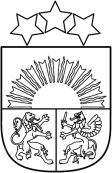 Valsts policijas koledžaRīgā10.04.2019                                                                                            Reglaments Nr. 3Grozījumi:Valsts policijas koledžas 19.09.2019 reglaments Nr.15 “Grozījumi Valsts policijas koledžas  2019.gada 10.aprīļa reglamentā Nr.3 “Valsts policijas koledžas reglaments””;Valsts policijas koledžas 10.02.2021 reglaments Nr.1 “Grozījums Valsts policijas koledžas 2019.gada 10.aprīļa reglamentā Nr.3 “Valsts policijas koledžas reglaments””;Redakcija: [19.09.2019] [10.02.2021]Aktuālā redakcijaVALSTS POLICIJAS KOLEDŽASREGLAMENTSIzdots saskaņā ar Valsts pārvaldes iekārtas likuma75.panta pirmo daļuVispārīgie jautājumiValsts policijas koledžas (turpmāk – Koledža) reglaments nosaka Koledžas struktūru un darba organizāciju.Koledža veic Valsts pārvaldes iekārtas likumā, Ministru kabineta 2006.gada 11.jūlija noteikumos Nr.584 „Valsts policijas koledžas nolikums” un citos normatīvajos aktos Koledžai noteiktās funkcijas un uzdevumus.II. Koledžas struktūraKoledžā amatpersonas ar speciālajām dienesta pakāpēm un darbinieki, ar kuriem noslēgts darba , (turpmāk – amatpersona) darbojas vienotā hierarhiskā sistēmā, kur viena amatpersona ir padota citai amatpersonai.Koledžas direktors ir augstākā amatpersona Koledžā.Koledžas direktoram ir tieši pakļautas šādas amatpersonas un struktūrvienības:Koledžas direktora vietnieks (studiju un mācību jautājumos);Koledžas direktora vietnieks (dienesta un administratīvajos jautājumos);5.3. Finanšu vadības nodaļa;5.4. Personāla vadības nodaļa.Koledžas direktora vietnieka (studiju un mācību jautājumos) tiešā pakļautībā ir šādas struktūrvienības:6.1. Izglītības koordinācijas nodaļa;6.2. (svītrots ar VPK 19.09.2019. reglamentu Nr.15);6.3. Humanitārā katedra;6.4. Tiesību zinātņu katedra;6.5. Policijas tiesību katedra;6.6. Sporta katedra;6.7. Latgales filiāle.Koledžas direktora vietnieka (dienesta un administratīvajos jautājumos) tiešā pakļautībā ir šādas struktūrvienības:7.1. Bibliotēka;7.2. Kadetu nodaļa;7.3. Administratīvā nodaļa;7.4. Profesionālās pilnveides nodaļa;7.5. Kinoloģijas nodaļa.(VPK 19.09.2019. reglamenta Nr.15 redakcijā; VPK 10.02.2021. reglamenta Nr.1 redakcijā)Koledžas darba organizācija8. Koledžas direktors dod rīkojumus tieši pakļautajām amatpersonām un tieši pakļauto struktūrvienību vadītājiem. Koledžas direktors var dot tiešus rīkojumus jebkurai Koledžas amatpersonai.9. Koledžas direktora vietnieks organizē sev tieši pakļauto struktūrvienību darbu, var dot rīkojumus sev pakļauto struktūrvienību amatpersonām.10. Koledžas struktūrvienības vadītājs vada savas struktūrvienības darbu un dod rīkojumus savas struktūrvienības amatpersonām.11. Ja amatpersona ir saņēmusi tiešu rīkojumu no Koledžas direktora, viņa par to informē savu tiešo vadītāju.12. Darba organizāciju Koledžā nosaka Koledžas direktora izdotie iekšējie normatīvie akti.IV. Amatpersonu un struktūrvienību kompetence13. Koledžas direktora kompetence ir noteikta Valsts pārvaldes iekārtas likumā, Ministru kabineta 2006.gada 11.jūlija noteikumos Nr.584 “Valsts policijas koledžas nolikums” un amata aprakstā.14. Koledžas direktora prombūtnes laikā Koledžas direktora pienākumus pilda ar Valsts policijas priekšnieka pavēli norīkota Koledžas amatpersona, pēc Koledžas direktora priekšlikuma.15. Koledžas direktora vietnieki:15.1. atbilstoši savai kompetencei koordinē normatīvo aktu un Koledžas direktora rīkojumu izpildi;15.2. atbilstoši savai kompetencei pārstāv Koledžu attiecībās ar citām valsts un pašvaldību iestādēm, komersantiem un starptautiskām organizācijām, savienībām un kopienām, kā arī kaimiņvalstu un citu valstu kompetentajiem dienestiem.16. Koledžas direktora vietnieks (studiju un mācību jautājumos) organizē viņam tiešā pakļautībā esošo Koledžas struktūrvienību darbu un atbild par jautājumiem, kas attiecas uz izglītības procesu Koledžā.17. Koledžas direktora vietnieks (dienesta un administratīvajos jautājumos) organizē viņam tiešā pakļautībā esošo Koledžas struktūrvienību darbu un atbild par jautājumiem, kas attiecas uz Koledžas saimniecisko darbību un tiesisko atbalstu, Koledžas kadetu disciplīnu un dienesta gaitu, Valsts policijas un Koledžas amatpersonu ar speciālajām dienesta pakāpēm profesionālās izglītības ieguvi, Valsts policijas un Koledžas amatpersonu ar speciālajām dienesta pakāpēm un darbinieku, ar kuriem noslēgts darba līgums, kvalifikācijas paaugstināšanu, Koledžas sadarbību izglītības jomā ar Eiropas Savienības un citām starptautiskajām institūcijām. 18. Koledžas direktora vietnieku atsevišķos pienākumus Koledžas uzdevumu un funkciju izpildei nosaka Koledžas direktors amata aprakstā.19. Koledžas struktūrvienību vadītāju pienākumus nosaka attiecīgās struktūrvienības reglamentā un amata aprakstā.20. Pārējo Koledžas amatpersonu pienākumus nosaka amata aprakstā.21. Koledžas direktora vietnieks un Koledžas struktūrvienības vadītājs ir atbildīgs par viņa vadītās struktūrvienības uzdevumu, kā arī Koledžas direktora doto rīkojumu savlaicīgu un kvalitatīvu izpildi.22. Koledžas direktora vietniekam, Koledžas direktoram tieši pakļauto struktūrvienību vadītājiem savu pienākumu veikšanai vai struktūrvienības uzdevumu izpildes nodrošināšanai ir tiesības pieprasīt un saņemt informāciju no citām Koledžas struktūrvienībām atbilstoši struktūrvienības (amatpersonas) kompetencei.23. Koledžas struktūrvienības savas kompetences ietvaros nodrošina normatīvajos aktos noteiktajā kārtībā lēmumu projektu sagatavošanu un atbilstoši Koledžas direktora pilnvarojumam nodrošina Koledžas interešu pārstāvību tiesā.24. Koledžas struktūrvienību reglamentos nosaka to uzdevumus, funkcijas un darba organizāciju.V. Pārvaldes lēmumu pārbaude25. Koledžas pārvaldes lēmuma lietderības un tiesiskuma pamatpārbaudi veic lēmuma projekta sagatavotājs un attiecīgā Koledžas amatpersona, vizējot projektu, kā arī lēmuma pieņēmējs, parakstot lēmumu.26. Koledžas pārvaldes lēmuma tiesiskuma iepriekšējo papildpārbaudi Koledžā veic Koledžas direktora pilnvarota amatpersona.27. Pārvaldes lēmumu incidentālo, nejaušo un regulāro pēcpārbaudi Koledžā veic Koledžas direktora pilnvarota amatpersona.VI. Noslēguma jautājums28. Atzīt par spēku zaudējušu Valsts policijas koledžas 2013.gada 2.oktobra reglamentu Nr.24 „Valsts policijas koledžas reglaments”.Saskaņots ar Valsts policiju 2019.gada 09.aprīlī (atzinums Nr. 20/188717). (VPK 19.09.2019. reglaments Nr.15 ar Valsts policiju saskaņoti 05.09.2019. (atzinums Nr.20/455652); VPK 10.02.2021. reglaments Nr.1 ar Valsts policiju saskaņoti 03.02.2021 (atzinums Nr.20/55420)).Direktore		                     					D.Tarāne	ŠIS DOKUMENTS IR PARAKSTĪTS AR ELEKTRONISKO PARAKSTU UN SATUR LAIKA ZĪMOGUNOSŪTĪŠANAS UZDEVUMS:Valsts policijas koledžasNodrošinājuma nodaļas vadītāja			M.Grunte 10.04.2019.VPK Nodrošinājuma nodaļa (dokumentu pārvaldības struktūrvienība)- 1 eks.VPK direktora vietnieks (studiju un mācību jautājumos)- 1 eks.VPK Tiesību zinātņu katedra- 1 eks.VPK Policijas tiesību katedra- 1 eks.VPK Humanitārā katedra- 1 eks.VPK Sporta katedra- 1 eks.VPK Latgales filiāle- 1 eks.VPK Izglītības koordinācijas nodaļa- 1 eks.VPK Profesionālās pilnveides nodaļa- 1 eks.VPK Kadetu nodaļa - 1 eks.VPK Kinoloģijas nodaļa - 1 eks.VPK Finanšu vadības nodaļa - 1 eks.VPK Personāla vadības nodaļa - 1 eks.VPK Nodrošinājuma nodaļa - 1 eks.VPK Bibliotēka- 1 eks.VPK Studējošo pašpārvalde- 1 eks.Kopā:16 eks.